STRUCTURAL ASSESSMENTHow many of the following clinicians work in your practice? 	 MDs/DOs 	 NPs/PAs 	 Nurses 	 Medical Assistants 	 Other (please describe)  	Approximately how many patients does your practice see in an average week?  	Does your practice use an electronic health record system?    Yes	 No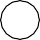 3a. If yes, has your practice implemented any prompts in your EHR to assist with antibiotic-decision making?   Yes	 No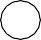 Has your practice used a team-based safety program (e.g., comprehensive unit-based safety program) to drive improvement activities in the practice in the past?    Yes	 No4a. If yes, please describe previous initiatives that have used a team-based safety approach.Do any clinicians in your practice receive any protected time or salary designated specifically for antibiotic stewardship related activities?   Yes	 No5a. If yes, please describe.Have clinicians in your practice developed local guidelines covering conditions for which antibiotics are commonly prescribed?   Yes	 No6a. If yes, please describe.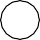 Does your practice use any other tools to assist with antibiotic decision-making?	Yes	No 7a. If yes, please describe.Have clinicians in your practice developed a list of conditions for which antibiotic prescriptions are discouraged?    Yes	 No8a. If yes, please describe.Does your practice formally review data on rates of antibiotic prescriptions periodically?   Yes	 No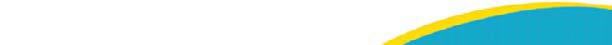 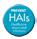 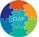 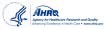 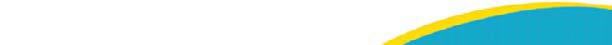 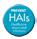 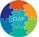 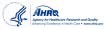 